Ime i prezime: ______________________________               Ocjena:________PROVJERA SLUŠANJA SKLADBI(izvođač, tempo, ugođaj, dinamika)Autor teksta Lijepa naša domovino je Antun __________________, a skladatelj je Josip ____________. Poslušaj skladbu „Willhelm Tell“ (uvertira), a zatim zaokruži kakav joj je ugođaj: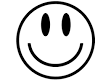 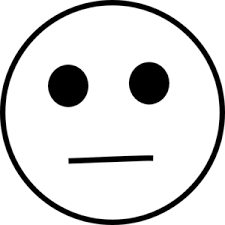 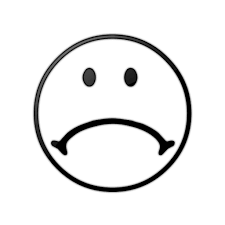 Poslušaj skladbu „Trijumfalna koračnica“, a zatim zaokruži izvođača: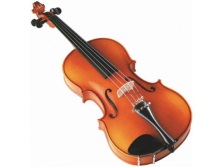 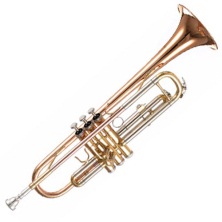 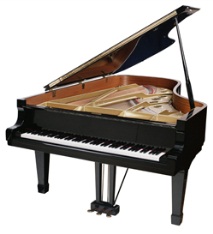 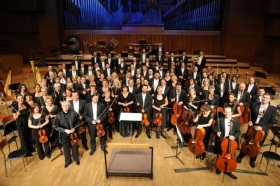 Ugođaj u himni „Lijepa naša domovino“  je:a)tužanb)veseoc) svečanZaokruži glazbalo koje čuješ u skladbi „Duet mačaka“: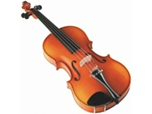 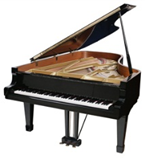 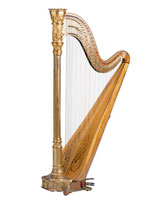 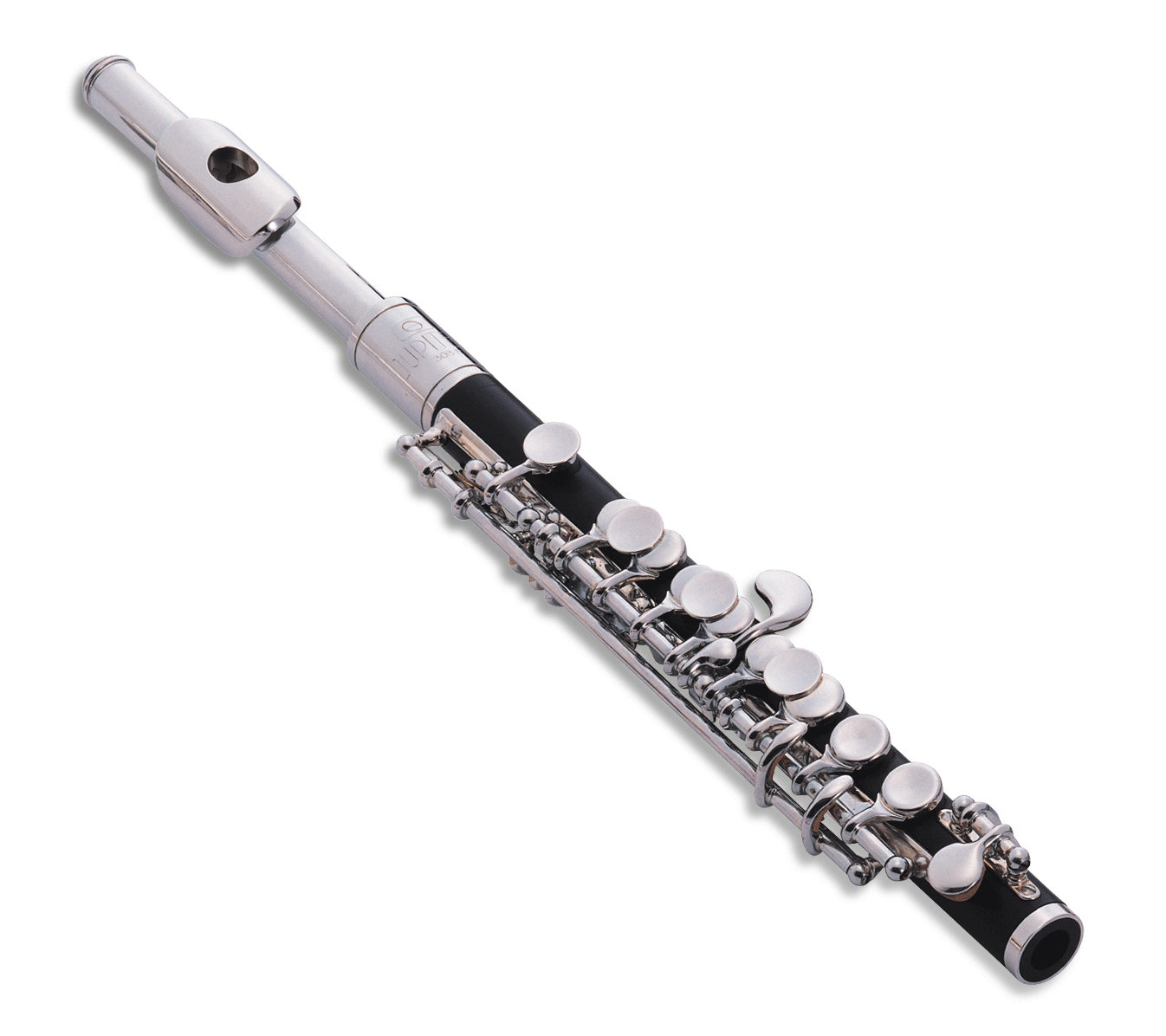 Zaokruži životinju koja predstavlja tempo u skladbi „Duet mačaka“: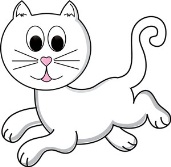 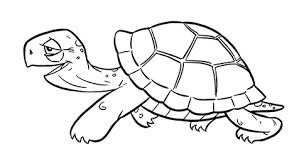 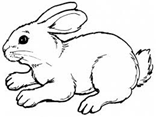 Zaokruži zvučnik koji predstavlja dinamiku (glasnoću) izvođenja u skladbi „Trijumfalna koračnica“: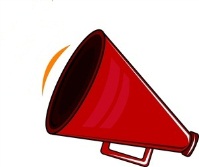 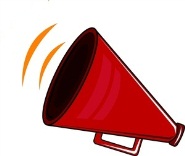 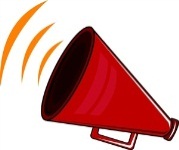 Zaokruži životinju koja predstavlja tempo u skladbi „„Willhelm Tell“ (uvertira)“: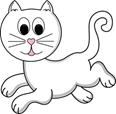 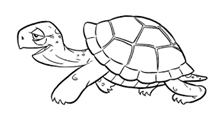 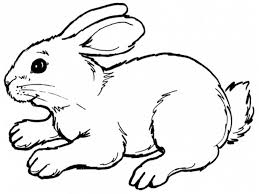 Zaokruži zvučnik koji predstavlja dinamiku (glasnoću) izvođenja u skladbi „Lijepa naša domovino“: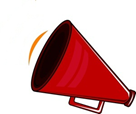 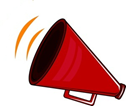 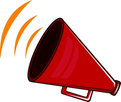  Poslušaj skladbu „Duet mačaka“, a zatim zaokruži kakav joj je ugođaj: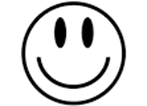 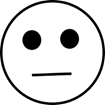 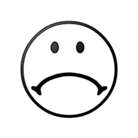 